ARRETE n° ……………………………………………………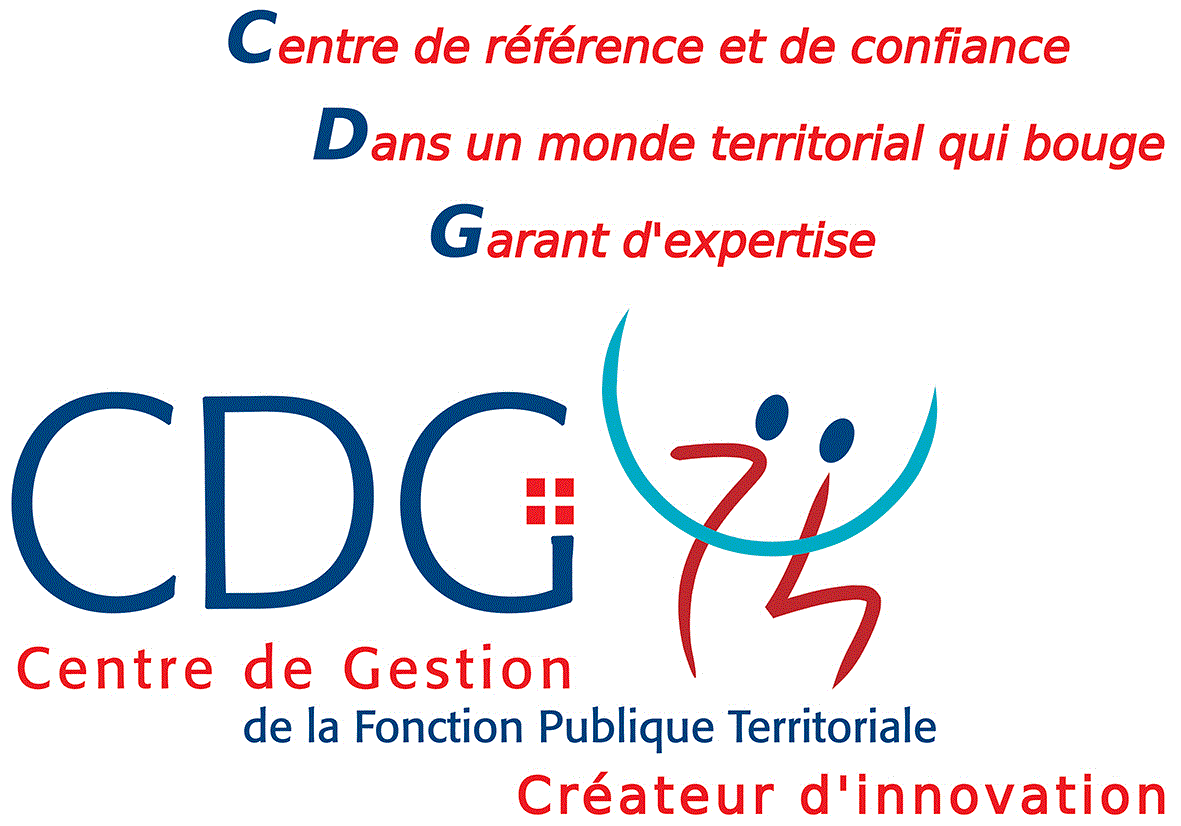 PORTANT PROLONGATION DE STAGE (DU FAIT D’ABSENCE) M/Mme ……………………………………………….......Grade ……………………………………………………Le Maire (le Président) de ……………………………………………….,VU la loi n° 83-634 du 13 juillet 1983, modifiée, portant droits et obligations des fonctionnaires,VU la loi n° 84-53 du 26 janvier 1984, modifiée, portant dispositions statutaires relatives à la Fonction Publique Territoriale, notamment ses articles 46, 60 al6,VU le décret n° 92-1194 du 4 novembre 1992, modifié, fixant les dispositions communes applicables aux fonctionnaires stagiaires de la Fonction Publique Territoriale,(le cas échéant VU le décret 2004-777 du 29 juillet 2004, modifié, relatif à la mise en œuvre du temps partiel dans la fonction publique territoriale, notamment son article 8),VU le décret n° …... du …... portant statut particulier du cadre d'emplois des …...,VU l'arrêté en date du ......, à effet du…..., nommant M (Mme)………, …… (grade) stagiaire, … échelon, Indice Brut …, Indice Majoré …, avec reliquat d’ancienneté de ……, (le cas échéant VU l’arrêté d’avancement d’échelon en date du …..., à effet du …..., classant M. (Mme)……... au … échelon, Indice Brut …, Indice Majoré …), VU l’attestation de suivi de la formation d’intégration établie par le Président du C.N.F.P.T., OU (pour les fonctionnaires de la filière Police) VU l’avis du Président du C.N.F.P.T., ARRETEArticle 1 :A compter du …..., le stage de M (Mme)……… en qualité de …… (grade) est prolongé pour une durée de ……(*),Article 2 :M (Mme) ……... reste classé(e) à cette même date au ... échelon de l’échelle ….., Indice Brut ..., Indice Majoré …, avec un reliquat d’ancienneté de ……….…(**),Article 3 :L'intéressé(e) est informé(e) que le présent arrêté peut faire l'objet d'un recours devant le Tribunal Administratif dans un délai de deux mois à compter de sa notification.ARTICLE 4 :Le Maire (ou le Président),certifie sous sa responsabilité le caractère exécutoire de cet acte,informe que le présent arrêté peut faire l’objet d’un recours pour excès de pouvoir devant le Tribunal Administratif dans un délai de deux mois à compter de la présente notification.Le Directeur Général des services est chargé de l’exécution du présent arrêté qui sera transmis au Représentant de l’Etat et notifié à l’intéressé(e). Ampliation adressée au :Président du Centre de Gestion de Haute-Savoie,Comptable de la Collectivité.Fait à …… le …….,Le Maire ( le Président),(prénom, nom lisibles et signature)ouPar délégation,(prénom, nom, qualité lisibles et signature)Notifié le .....................................Signature de l’agent :                       (*) Le calcul de cette durée étant différent selon le motif considéré, merci de vous rapprocher préalablement de la référente du pôle Carrières-Retraite.(**) De même pour la prise en compte au titre de la reprise de l’ancienneté ou de la retraite, notamment  dans les cas de prolongation pour congé parental ou congés sans traitements.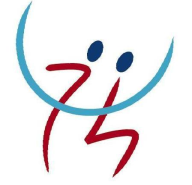 